中国航空器拥有者及驾驶员协会会员指南（2024版）以服务赢得会员，以会员创造价值认识我们中国航空器拥有者及驾驶员协会，英文全称 Aircraft Owners and Pilots Association of China，缩写为AOPA-China；简称中国航驾协或中国AOPA；是以全国航空器拥有者、驾驶员为主体与航空业相关企业、事业单位、社会团体及个人自愿结成的全国性、行业性社会团体，是中国（含香港、澳门、台湾地区）在国际航空器拥有者及驾驶员协会（IAOPA）的唯一合法代表。加入我们三、入会流程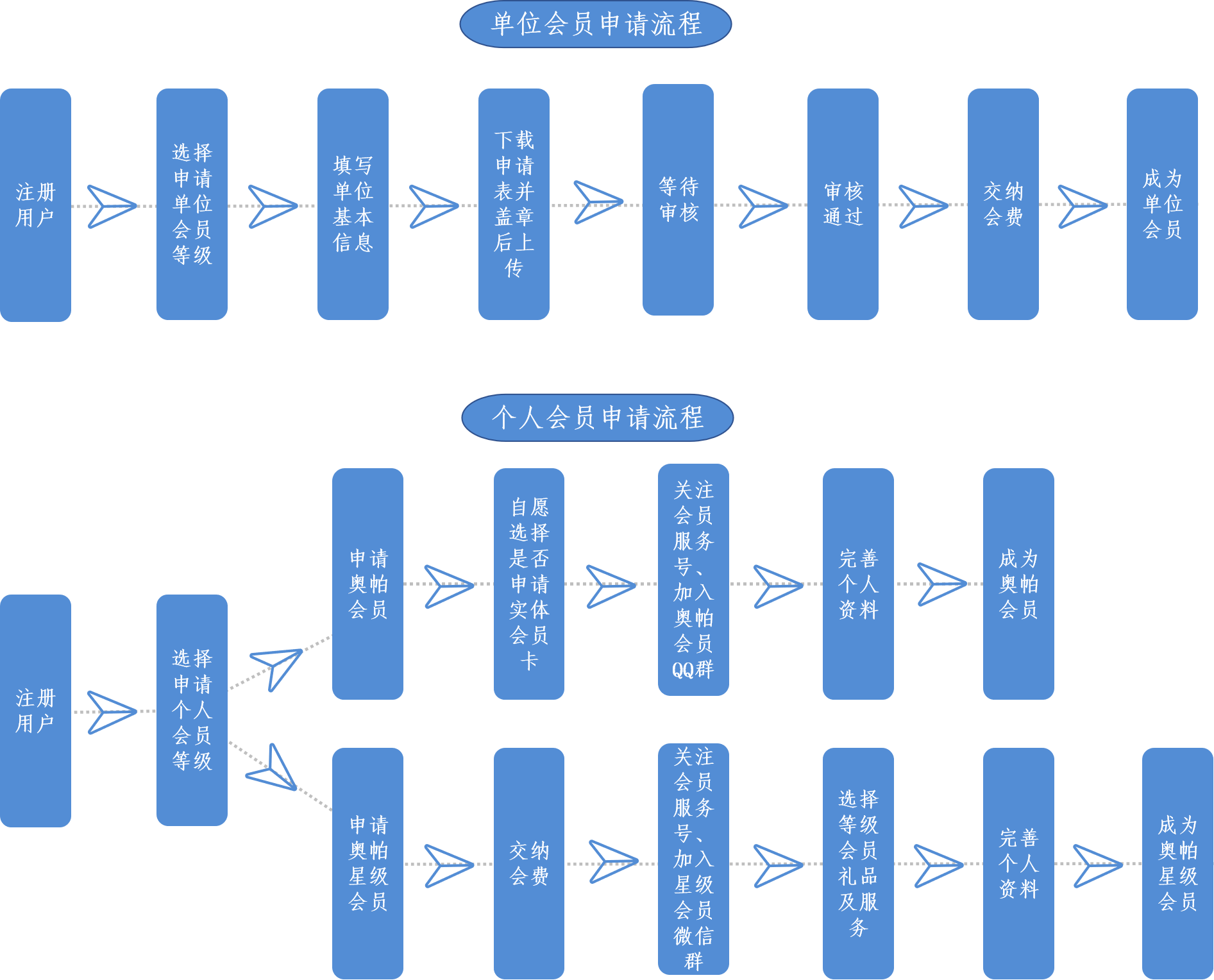 四、会费标准及续费五、会员服务中国AOPA对本指南有最终解释权，并有权根据实际需要对指南进行调整，各类型会员按照最新指南享受相关会员权益。附：入会及账户信息入会（手机微信扫描二维码，关注“中国AOPA会员服务号”后,点击申请入会）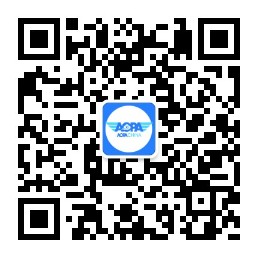 二、账户信息（一）网银支付（付款时请备注“会费”两字并在会员系统上传付款凭证或联系工作人员）                                       账号名称：中国航空器拥有者及驾驶员协会           开户行：建行北京光华支行 账号：11001079400053009647（二）支付宝或微信支付（登陆会员系统操作）温馨提示：单位会员缴费请选择网银对公转账支付，个人会员可选择微信或支付宝缴纳。上级组织业务指导单位：中国民用航空局登记管理机关：中华人民共和国民政部党建领导机关：中央社会工作部协会文化使命：两翼齐飞 民航强国愿景：让中国人飞起来方向：专业化、国际化、服务化理念：安全、规范、优秀、创新团队：有组织、守纪律，释放天性会员构成会员构成会员构成会员构成会员构成个人会员个人会员单位会员单位会员单位会员奥帕星级会员奥帕会员非理事单位会员理事单位会员常务理事单位会员●航空器拥有者（个人）
●驾驶员、操控员
●民航管理、机务、适航、空管、机场、制造等专家和从业人员
●高等院校航空专业教师、学生
●热爱航空的跨界企业家、高管
●航空科研机构专家，退役飞行员
●社会各界广大航空爱好者●航空器拥有者（个人）
●驾驶员、操控员
●民航管理、机务、适航、空管、机场、制造等专家和从业人员
●高等院校航空专业教师、学生
●热爱航空的跨界企业家、高管
●航空科研机构专家，退役飞行员
●社会各界广大航空爱好者●航空器拥有者（法人、俱乐部等）
●通航公司，运输航空公司
●民航企、事业单位
●航空销售、制造、维修、拆解单位
●无人机训练机构、无人机系统研发制造单位
●民航141航校，高等院校、职业院校
●通航机场
●应急救援、航空保险、航空投资、跨界公司等●其他产业链相关单位●航空器拥有者（法人、俱乐部等）
●通航公司，运输航空公司
●民航企、事业单位
●航空销售、制造、维修、拆解单位
●无人机训练机构、无人机系统研发制造单位
●民航141航校，高等院校、职业院校
●通航机场
●应急救援、航空保险、航空投资、跨界公司等●其他产业链相关单位●航空器拥有者（法人、俱乐部等）
●通航公司，运输航空公司
●民航企、事业单位
●航空销售、制造、维修、拆解单位
●无人机训练机构、无人机系统研发制造单位
●民航141航校，高等院校、职业院校
●通航机场
●应急救援、航空保险、航空投资、跨界公司等●其他产业链相关单位●航空器拥有者（个人）
●驾驶员、操控员
●民航管理、机务、适航、空管、机场、制造等专家和从业人员
●高等院校航空专业教师、学生
●热爱航空的跨界企业家、高管
●航空科研机构专家，退役飞行员
●社会各界广大航空爱好者●航空器拥有者（个人）
●驾驶员、操控员
●民航管理、机务、适航、空管、机场、制造等专家和从业人员
●高等院校航空专业教师、学生
●热爱航空的跨界企业家、高管
●航空科研机构专家，退役飞行员
●社会各界广大航空爱好者●航空器拥有者（法人、俱乐部等）
●通航公司，运输航空公司
●民航企、事业单位
●航空销售、制造、维修、拆解单位
●无人机训练机构、无人机系统研发制造单位
●民航141航校，高等院校、职业院校
●通航机场
●应急救援、航空保险、航空投资、跨界公司等●其他产业链相关单位●航空器拥有者（法人、俱乐部等）
●通航公司，运输航空公司
●民航企、事业单位
●航空销售、制造、维修、拆解单位
●无人机训练机构、无人机系统研发制造单位
●民航141航校，高等院校、职业院校
●通航机场
●应急救援、航空保险、航空投资、跨界公司等●其他产业链相关单位●航空器拥有者（法人、俱乐部等）
●通航公司，运输航空公司
●民航企、事业单位
●航空销售、制造、维修、拆解单位
●无人机训练机构、无人机系统研发制造单位
●民航141航校，高等院校、职业院校
●通航机场
●应急救援、航空保险、航空投资、跨界公司等●其他产业链相关单位●航空器拥有者（个人）
●驾驶员、操控员
●民航管理、机务、适航、空管、机场、制造等专家和从业人员
●高等院校航空专业教师、学生
●热爱航空的跨界企业家、高管
●航空科研机构专家，退役飞行员
●社会各界广大航空爱好者●航空器拥有者（个人）
●驾驶员、操控员
●民航管理、机务、适航、空管、机场、制造等专家和从业人员
●高等院校航空专业教师、学生
●热爱航空的跨界企业家、高管
●航空科研机构专家，退役飞行员
●社会各界广大航空爱好者●航空器拥有者（法人、俱乐部等）
●通航公司，运输航空公司
●民航企、事业单位
●航空销售、制造、维修、拆解单位
●无人机训练机构、无人机系统研发制造单位
●民航141航校，高等院校、职业院校
●通航机场
●应急救援、航空保险、航空投资、跨界公司等●其他产业链相关单位●航空器拥有者（法人、俱乐部等）
●通航公司，运输航空公司
●民航企、事业单位
●航空销售、制造、维修、拆解单位
●无人机训练机构、无人机系统研发制造单位
●民航141航校，高等院校、职业院校
●通航机场
●应急救援、航空保险、航空投资、跨界公司等●其他产业链相关单位●航空器拥有者（法人、俱乐部等）
●通航公司，运输航空公司
●民航企、事业单位
●航空销售、制造、维修、拆解单位
●无人机训练机构、无人机系统研发制造单位
●民航141航校，高等院校、职业院校
●通航机场
●应急救援、航空保险、航空投资、跨界公司等●其他产业链相关单位●航空器拥有者（个人）
●驾驶员、操控员
●民航管理、机务、适航、空管、机场、制造等专家和从业人员
●高等院校航空专业教师、学生
●热爱航空的跨界企业家、高管
●航空科研机构专家，退役飞行员
●社会各界广大航空爱好者●航空器拥有者（个人）
●驾驶员、操控员
●民航管理、机务、适航、空管、机场、制造等专家和从业人员
●高等院校航空专业教师、学生
●热爱航空的跨界企业家、高管
●航空科研机构专家，退役飞行员
●社会各界广大航空爱好者●航空器拥有者（法人、俱乐部等）
●通航公司，运输航空公司
●民航企、事业单位
●航空销售、制造、维修、拆解单位
●无人机训练机构、无人机系统研发制造单位
●民航141航校，高等院校、职业院校
●通航机场
●应急救援、航空保险、航空投资、跨界公司等●其他产业链相关单位●航空器拥有者（法人、俱乐部等）
●通航公司，运输航空公司
●民航企、事业单位
●航空销售、制造、维修、拆解单位
●无人机训练机构、无人机系统研发制造单位
●民航141航校，高等院校、职业院校
●通航机场
●应急救援、航空保险、航空投资、跨界公司等●其他产业链相关单位●航空器拥有者（法人、俱乐部等）
●通航公司，运输航空公司
●民航企、事业单位
●航空销售、制造、维修、拆解单位
●无人机训练机构、无人机系统研发制造单位
●民航141航校，高等院校、职业院校
●通航机场
●应急救援、航空保险、航空投资、跨界公司等●其他产业链相关单位●航空器拥有者（个人）
●驾驶员、操控员
●民航管理、机务、适航、空管、机场、制造等专家和从业人员
●高等院校航空专业教师、学生
●热爱航空的跨界企业家、高管
●航空科研机构专家，退役飞行员
●社会各界广大航空爱好者●航空器拥有者（个人）
●驾驶员、操控员
●民航管理、机务、适航、空管、机场、制造等专家和从业人员
●高等院校航空专业教师、学生
●热爱航空的跨界企业家、高管
●航空科研机构专家，退役飞行员
●社会各界广大航空爱好者●航空器拥有者（法人、俱乐部等）
●通航公司，运输航空公司
●民航企、事业单位
●航空销售、制造、维修、拆解单位
●无人机训练机构、无人机系统研发制造单位
●民航141航校，高等院校、职业院校
●通航机场
●应急救援、航空保险、航空投资、跨界公司等●其他产业链相关单位●航空器拥有者（法人、俱乐部等）
●通航公司，运输航空公司
●民航企、事业单位
●航空销售、制造、维修、拆解单位
●无人机训练机构、无人机系统研发制造单位
●民航141航校，高等院校、职业院校
●通航机场
●应急救援、航空保险、航空投资、跨界公司等●其他产业链相关单位●航空器拥有者（法人、俱乐部等）
●通航公司，运输航空公司
●民航企、事业单位
●航空销售、制造、维修、拆解单位
●无人机训练机构、无人机系统研发制造单位
●民航141航校，高等院校、职业院校
●通航机场
●应急救援、航空保险、航空投资、跨界公司等●其他产业链相关单位●航空器拥有者（个人）
●驾驶员、操控员
●民航管理、机务、适航、空管、机场、制造等专家和从业人员
●高等院校航空专业教师、学生
●热爱航空的跨界企业家、高管
●航空科研机构专家，退役飞行员
●社会各界广大航空爱好者●航空器拥有者（个人）
●驾驶员、操控员
●民航管理、机务、适航、空管、机场、制造等专家和从业人员
●高等院校航空专业教师、学生
●热爱航空的跨界企业家、高管
●航空科研机构专家，退役飞行员
●社会各界广大航空爱好者●航空器拥有者（法人、俱乐部等）
●通航公司，运输航空公司
●民航企、事业单位
●航空销售、制造、维修、拆解单位
●无人机训练机构、无人机系统研发制造单位
●民航141航校，高等院校、职业院校
●通航机场
●应急救援、航空保险、航空投资、跨界公司等●其他产业链相关单位●航空器拥有者（法人、俱乐部等）
●通航公司，运输航空公司
●民航企、事业单位
●航空销售、制造、维修、拆解单位
●无人机训练机构、无人机系统研发制造单位
●民航141航校，高等院校、职业院校
●通航机场
●应急救援、航空保险、航空投资、跨界公司等●其他产业链相关单位●航空器拥有者（法人、俱乐部等）
●通航公司，运输航空公司
●民航企、事业单位
●航空销售、制造、维修、拆解单位
●无人机训练机构、无人机系统研发制造单位
●民航141航校，高等院校、职业院校
●通航机场
●应急救援、航空保险、航空投资、跨界公司等●其他产业链相关单位●航空器拥有者（个人）
●驾驶员、操控员
●民航管理、机务、适航、空管、机场、制造等专家和从业人员
●高等院校航空专业教师、学生
●热爱航空的跨界企业家、高管
●航空科研机构专家，退役飞行员
●社会各界广大航空爱好者●航空器拥有者（个人）
●驾驶员、操控员
●民航管理、机务、适航、空管、机场、制造等专家和从业人员
●高等院校航空专业教师、学生
●热爱航空的跨界企业家、高管
●航空科研机构专家，退役飞行员
●社会各界广大航空爱好者●航空器拥有者（法人、俱乐部等）
●通航公司，运输航空公司
●民航企、事业单位
●航空销售、制造、维修、拆解单位
●无人机训练机构、无人机系统研发制造单位
●民航141航校，高等院校、职业院校
●通航机场
●应急救援、航空保险、航空投资、跨界公司等●其他产业链相关单位●航空器拥有者（法人、俱乐部等）
●通航公司，运输航空公司
●民航企、事业单位
●航空销售、制造、维修、拆解单位
●无人机训练机构、无人机系统研发制造单位
●民航141航校，高等院校、职业院校
●通航机场
●应急救援、航空保险、航空投资、跨界公司等●其他产业链相关单位●航空器拥有者（法人、俱乐部等）
●通航公司，运输航空公司
●民航企、事业单位
●航空销售、制造、维修、拆解单位
●无人机训练机构、无人机系统研发制造单位
●民航141航校，高等院校、职业院校
●通航机场
●应急救援、航空保险、航空投资、跨界公司等●其他产业链相关单位●航空器拥有者（个人）
●驾驶员、操控员
●民航管理、机务、适航、空管、机场、制造等专家和从业人员
●高等院校航空专业教师、学生
●热爱航空的跨界企业家、高管
●航空科研机构专家，退役飞行员
●社会各界广大航空爱好者●航空器拥有者（个人）
●驾驶员、操控员
●民航管理、机务、适航、空管、机场、制造等专家和从业人员
●高等院校航空专业教师、学生
●热爱航空的跨界企业家、高管
●航空科研机构专家，退役飞行员
●社会各界广大航空爱好者●航空器拥有者（法人、俱乐部等）
●通航公司，运输航空公司
●民航企、事业单位
●航空销售、制造、维修、拆解单位
●无人机训练机构、无人机系统研发制造单位
●民航141航校，高等院校、职业院校
●通航机场
●应急救援、航空保险、航空投资、跨界公司等●其他产业链相关单位●航空器拥有者（法人、俱乐部等）
●通航公司，运输航空公司
●民航企、事业单位
●航空销售、制造、维修、拆解单位
●无人机训练机构、无人机系统研发制造单位
●民航141航校，高等院校、职业院校
●通航机场
●应急救援、航空保险、航空投资、跨界公司等●其他产业链相关单位●航空器拥有者（法人、俱乐部等）
●通航公司，运输航空公司
●民航企、事业单位
●航空销售、制造、维修、拆解单位
●无人机训练机构、无人机系统研发制造单位
●民航141航校，高等院校、职业院校
●通航机场
●应急救援、航空保险、航空投资、跨界公司等●其他产业链相关单位●航空器拥有者（个人）
●驾驶员、操控员
●民航管理、机务、适航、空管、机场、制造等专家和从业人员
●高等院校航空专业教师、学生
●热爱航空的跨界企业家、高管
●航空科研机构专家，退役飞行员
●社会各界广大航空爱好者●航空器拥有者（个人）
●驾驶员、操控员
●民航管理、机务、适航、空管、机场、制造等专家和从业人员
●高等院校航空专业教师、学生
●热爱航空的跨界企业家、高管
●航空科研机构专家，退役飞行员
●社会各界广大航空爱好者●航空器拥有者（法人、俱乐部等）
●通航公司，运输航空公司
●民航企、事业单位
●航空销售、制造、维修、拆解单位
●无人机训练机构、无人机系统研发制造单位
●民航141航校，高等院校、职业院校
●通航机场
●应急救援、航空保险、航空投资、跨界公司等●其他产业链相关单位●航空器拥有者（法人、俱乐部等）
●通航公司，运输航空公司
●民航企、事业单位
●航空销售、制造、维修、拆解单位
●无人机训练机构、无人机系统研发制造单位
●民航141航校，高等院校、职业院校
●通航机场
●应急救援、航空保险、航空投资、跨界公司等●其他产业链相关单位●航空器拥有者（法人、俱乐部等）
●通航公司，运输航空公司
●民航企、事业单位
●航空销售、制造、维修、拆解单位
●无人机训练机构、无人机系统研发制造单位
●民航141航校，高等院校、职业院校
●通航机场
●应急救援、航空保险、航空投资、跨界公司等●其他产业链相关单位●航空器拥有者（个人）
●驾驶员、操控员
●民航管理、机务、适航、空管、机场、制造等专家和从业人员
●高等院校航空专业教师、学生
●热爱航空的跨界企业家、高管
●航空科研机构专家，退役飞行员
●社会各界广大航空爱好者●航空器拥有者（个人）
●驾驶员、操控员
●民航管理、机务、适航、空管、机场、制造等专家和从业人员
●高等院校航空专业教师、学生
●热爱航空的跨界企业家、高管
●航空科研机构专家，退役飞行员
●社会各界广大航空爱好者●航空器拥有者（法人、俱乐部等）
●通航公司，运输航空公司
●民航企、事业单位
●航空销售、制造、维修、拆解单位
●无人机训练机构、无人机系统研发制造单位
●民航141航校，高等院校、职业院校
●通航机场
●应急救援、航空保险、航空投资、跨界公司等●其他产业链相关单位●航空器拥有者（法人、俱乐部等）
●通航公司，运输航空公司
●民航企、事业单位
●航空销售、制造、维修、拆解单位
●无人机训练机构、无人机系统研发制造单位
●民航141航校，高等院校、职业院校
●通航机场
●应急救援、航空保险、航空投资、跨界公司等●其他产业链相关单位●航空器拥有者（法人、俱乐部等）
●通航公司，运输航空公司
●民航企、事业单位
●航空销售、制造、维修、拆解单位
●无人机训练机构、无人机系统研发制造单位
●民航141航校，高等院校、职业院校
●通航机场
●应急救援、航空保险、航空投资、跨界公司等●其他产业链相关单位●航空器拥有者（个人）
●驾驶员、操控员
●民航管理、机务、适航、空管、机场、制造等专家和从业人员
●高等院校航空专业教师、学生
●热爱航空的跨界企业家、高管
●航空科研机构专家，退役飞行员
●社会各界广大航空爱好者●航空器拥有者（个人）
●驾驶员、操控员
●民航管理、机务、适航、空管、机场、制造等专家和从业人员
●高等院校航空专业教师、学生
●热爱航空的跨界企业家、高管
●航空科研机构专家，退役飞行员
●社会各界广大航空爱好者●航空器拥有者（法人、俱乐部等）
●通航公司，运输航空公司
●民航企、事业单位
●航空销售、制造、维修、拆解单位
●无人机训练机构、无人机系统研发制造单位
●民航141航校，高等院校、职业院校
●通航机场
●应急救援、航空保险、航空投资、跨界公司等●其他产业链相关单位●航空器拥有者（法人、俱乐部等）
●通航公司，运输航空公司
●民航企、事业单位
●航空销售、制造、维修、拆解单位
●无人机训练机构、无人机系统研发制造单位
●民航141航校，高等院校、职业院校
●通航机场
●应急救援、航空保险、航空投资、跨界公司等●其他产业链相关单位●航空器拥有者（法人、俱乐部等）
●通航公司，运输航空公司
●民航企、事业单位
●航空销售、制造、维修、拆解单位
●无人机训练机构、无人机系统研发制造单位
●民航141航校，高等院校、职业院校
●通航机场
●应急救援、航空保险、航空投资、跨界公司等●其他产业链相关单位入会条件●遵守宪法、法律法规和国家政策，践行社会主义核心价值观，遵守社会道德风尚，拥护中国AOPA章程；●单位会员具有独立合法法人资格，在所属行业有一定影响力；个人会员为热爱航空的自然人；●愿意参加本会活动。入会渠道●通过协会官网、会员服务号入口申请●通过协会办公机构、分支机构等机构申请●通过会员基地申请●通过访问会员系统申请pc端登录：http://members.aopa.org.cn/web/#/login移动端登录：手机微信扫描右侧二维码关注“中国AOPA会员服务号”后，点击申请入会会费标准单位会员                                      个人会员●非理事单位会员：20000元/年                 ●奥帕会员：0元/年●理事单位会员：36000元/年                   ●奥帕星级会员：360元/年●常务理事单位会员：50000元/年注：1.为减少缴费流程及手续，减轻会员负担，促进协会健康发展，经第四届会员代表大会审议通过，鼓励各入会单位、个人按届缴纳会费，按届缴纳的会员，可享受“交3计5”的优惠待遇，即交纳一次性3年会费，享受5年会籍。另，按届缴纳的会员，可优先推荐进入理事会、常务理事会。2.个人会员按照等级分为奥帕会员、一星、二星、三星、四星、五星奥帕会员；按照类别分为专家会员、雏鹰会员、其他会员；按照型别分为驾驶员、退役飞行员会员、非驾驶员。续费单位会员：单位会员将在会籍到期日前3个月、1个月收到续费短信通知及续费邮件通知。会员按照通知要求完成续费。个人会员：个人会员将在会籍到期前1个月、1周、1天分别收到续费通知（如已续费成功，不会再发布通知），会员通过登录会员系统完成续费即可。注：可提前进行续费，并升级为更高级别会员。单位会员单位会员单位会员单位会员单位会员单位会员单位会员单位会员单位会员单位会员单位会员单位会员单位会员单位会员单位会员单位会员单位会员单位会员单位会员会费标准会费标准会费标准5万/年5万/年5万/年5万/年5万/年3.6万/年3.6万/年3.6万/年3.6万/年3.6万/年2万/年2万/年2万/年2万/年2万/年免费*序号服务项目会员权益常务理事单位会员常务理事单位会员常务理事单位会员常务理事单位会员常务理事单位会员理事单位会员理事单位会员理事单位会员理事单位会员理事单位会员非理事单位会员非理事单位会员非理事单位会员非理事单位会员非理事单位会员非理事单位会员序号服务项目会员权益一星二星三星四星五星一星二星三星四星五星一星二星三星四星五星/1章程权益出席常务理事会，表决协会重大事项√√√√√----------------------1章程权益出席理事会，尊享理事选举、被选举权√√√√√√√√√√------------1章程权益出席会员代表大会，尊享会员相应权利√√√√√√√√√√√√√√√√2资质及推优服务挂牌服务√√√√√√√√√√√√√√√√2资质及推优服务发起成立分会或专业委员会，担任分支机构负责人√√√√√√√√√√------------2资质及推优服务申请成为会员基地√√√√√√√√√√√√√√√--2资质及推优服务申请成为优秀会员--√√√√--√√√√--√√√√√2资质及推优服务推荐中国专利奖√√√√√√√√√√√√√√√--3宣传服务协会官网、公众号等媒体平台发文√√√√√√√√√√√√√√√√3宣传服务协会官网、公众号免费广告位*--A区A区A区A区--B区B区B区B区--C区C区C区C区--3宣传服务优先获得权威媒体采访、出镜名额√√√√√--√√√√----√√√--3宣传服务优先获赠协会主办展会演讲及宣传名额√√√√√--√√√√----√√√--4信息交流服务获得协会编写的报告及资料√√√√√√√√√√√√√√√√4信息交流服务提前了解行业政策动态，参与行业政策法规编写、意见征集√√√√√√√√√√√√√√√√4信息交流服务免费或优惠参加国内外考察、交流访问√√√√√√√√√√√√√√√√4信息交流服务免费或优惠参加协会主办的各类展会√√√√√√√√√√√√√√√√5平台加持服务获批代表协会主办或承办专项活动√√√√√√√√√√------------5平台加持服务优先使用协会专家资源、行业资源√√√√√√√√√√√√√√√--5平台加持服务优先开展民航课题研究项目合作√√√√√√√√√√√√√√√--5平台加持服务优先获得局方及地方政府资源√√√√√√√√√√√√√√√--6法律 服务协会法律专家免费咨询2小时*√√√√√--√√√√----√√√--6法律 服务商事调解服务√√√√√√√√√√√√√√√--7保险服务保险推荐及优惠购买√√√√√√√√√√√√√√√√8人才服务招聘，专业人才推荐√√√√√√√√√√√√√√√√9无人机服务训练机构筹建咨询√√√√√√√√√√√√√√√√9无人机服务训练机构筹建专人指导√√√√√√√√√√√√√√√--9无人机服务空域申请服务√√√√√√√√√√√√√√√--10金融服务地方产业发展基金、航空基础设施建设基金相关服务√√√√√√√√√√√√√√√--10金融服务政策咨询服务√√√√√√√√√√√√√√√√ 11通用机场服务通用机场筹建前期咨询√√√√√√√√√√√√√√√√ 11通用机场服务机场选址服务咨询、机场规划报批√√√√√√√√√√√√√√√-- 11通用机场服务机场取证咨询服务、三字四字代码申请√√√√√√√√√√√√√√√--12团体标准服务成为团体标准牵头单位、编写单位√√√√√√√√√√√√√√√√12团体标准服务标准化全流程服务√√√√√√√√√√√√√√√√12团体标准服务入选中国安全科学学报增刊√√√√√√√√√√√√√√√-- 13科普服务“梦天计划”认证服务√√√√√√√√√√√√√√√-- 13科普服务师资合作√√√√√√√√√√√√√√√√14职教服务专业建设咨询与服务√√√√√√√√√√√√√√√√15优惠服务专属培训、活动优惠8.8折8.5折8折7.5折7折8.8折8.5折8折7.5折7折8.8折8.5折8折7.5折7折9.5折15优惠服务优惠购买协会航空文化衍生品8.8折8.5折8折7.5折7折8.8折8.5折8折7.5折7折8.8折8.5折8折7.5折7折9.5折16其他服务单位会员所直属的民航专业人员可同期免费成为协会非星级会员√√√√√√√√√√√√√√√√16其他服务根据会员需求量身定制服务√√√√√√√√√√√√√√√√注：1.一星会员：首次入会交纳一年会费或会籍有效期中断后，重新交纳一年会费；二星会员：会籍有效期2年，或累计或首次入会一次性实交2年会费；三星会员：会籍有效期第3-4年，或累计或首次入会一次性实交3-4年会费；四星会员：会籍有效期第5年（未享赠送），或累计或首次入会一次性实交5年会费；五星会员：会籍有效期5年以上，或累计或首次入会一次性实交5年以上会费。   2.广告位赠送期为3个月，协会官网广告位区域划分标准参见中国AOPA宣传服务方案或咨询工作人员。   3.法律咨询2小时内免费，超出时长部分收费按照约定标准支付。   4.135部运营公司、91部运营公司、通用机场、无人机训练机构、航空器制造企业经申请，免费成为协会非理事单位会员。注：1.一星会员：首次入会交纳一年会费或会籍有效期中断后，重新交纳一年会费；二星会员：会籍有效期2年，或累计或首次入会一次性实交2年会费；三星会员：会籍有效期第3-4年，或累计或首次入会一次性实交3-4年会费；四星会员：会籍有效期第5年（未享赠送），或累计或首次入会一次性实交5年会费；五星会员：会籍有效期5年以上，或累计或首次入会一次性实交5年以上会费。   2.广告位赠送期为3个月，协会官网广告位区域划分标准参见中国AOPA宣传服务方案或咨询工作人员。   3.法律咨询2小时内免费，超出时长部分收费按照约定标准支付。   4.135部运营公司、91部运营公司、通用机场、无人机训练机构、航空器制造企业经申请，免费成为协会非理事单位会员。注：1.一星会员：首次入会交纳一年会费或会籍有效期中断后，重新交纳一年会费；二星会员：会籍有效期2年，或累计或首次入会一次性实交2年会费；三星会员：会籍有效期第3-4年，或累计或首次入会一次性实交3-4年会费；四星会员：会籍有效期第5年（未享赠送），或累计或首次入会一次性实交5年会费；五星会员：会籍有效期5年以上，或累计或首次入会一次性实交5年以上会费。   2.广告位赠送期为3个月，协会官网广告位区域划分标准参见中国AOPA宣传服务方案或咨询工作人员。   3.法律咨询2小时内免费，超出时长部分收费按照约定标准支付。   4.135部运营公司、91部运营公司、通用机场、无人机训练机构、航空器制造企业经申请，免费成为协会非理事单位会员。注：1.一星会员：首次入会交纳一年会费或会籍有效期中断后，重新交纳一年会费；二星会员：会籍有效期2年，或累计或首次入会一次性实交2年会费；三星会员：会籍有效期第3-4年，或累计或首次入会一次性实交3-4年会费；四星会员：会籍有效期第5年（未享赠送），或累计或首次入会一次性实交5年会费；五星会员：会籍有效期5年以上，或累计或首次入会一次性实交5年以上会费。   2.广告位赠送期为3个月，协会官网广告位区域划分标准参见中国AOPA宣传服务方案或咨询工作人员。   3.法律咨询2小时内免费，超出时长部分收费按照约定标准支付。   4.135部运营公司、91部运营公司、通用机场、无人机训练机构、航空器制造企业经申请，免费成为协会非理事单位会员。注：1.一星会员：首次入会交纳一年会费或会籍有效期中断后，重新交纳一年会费；二星会员：会籍有效期2年，或累计或首次入会一次性实交2年会费；三星会员：会籍有效期第3-4年，或累计或首次入会一次性实交3-4年会费；四星会员：会籍有效期第5年（未享赠送），或累计或首次入会一次性实交5年会费；五星会员：会籍有效期5年以上，或累计或首次入会一次性实交5年以上会费。   2.广告位赠送期为3个月，协会官网广告位区域划分标准参见中国AOPA宣传服务方案或咨询工作人员。   3.法律咨询2小时内免费，超出时长部分收费按照约定标准支付。   4.135部运营公司、91部运营公司、通用机场、无人机训练机构、航空器制造企业经申请，免费成为协会非理事单位会员。注：1.一星会员：首次入会交纳一年会费或会籍有效期中断后，重新交纳一年会费；二星会员：会籍有效期2年，或累计或首次入会一次性实交2年会费；三星会员：会籍有效期第3-4年，或累计或首次入会一次性实交3-4年会费；四星会员：会籍有效期第5年（未享赠送），或累计或首次入会一次性实交5年会费；五星会员：会籍有效期5年以上，或累计或首次入会一次性实交5年以上会费。   2.广告位赠送期为3个月，协会官网广告位区域划分标准参见中国AOPA宣传服务方案或咨询工作人员。   3.法律咨询2小时内免费，超出时长部分收费按照约定标准支付。   4.135部运营公司、91部运营公司、通用机场、无人机训练机构、航空器制造企业经申请，免费成为协会非理事单位会员。注：1.一星会员：首次入会交纳一年会费或会籍有效期中断后，重新交纳一年会费；二星会员：会籍有效期2年，或累计或首次入会一次性实交2年会费；三星会员：会籍有效期第3-4年，或累计或首次入会一次性实交3-4年会费；四星会员：会籍有效期第5年（未享赠送），或累计或首次入会一次性实交5年会费；五星会员：会籍有效期5年以上，或累计或首次入会一次性实交5年以上会费。   2.广告位赠送期为3个月，协会官网广告位区域划分标准参见中国AOPA宣传服务方案或咨询工作人员。   3.法律咨询2小时内免费，超出时长部分收费按照约定标准支付。   4.135部运营公司、91部运营公司、通用机场、无人机训练机构、航空器制造企业经申请，免费成为协会非理事单位会员。注：1.一星会员：首次入会交纳一年会费或会籍有效期中断后，重新交纳一年会费；二星会员：会籍有效期2年，或累计或首次入会一次性实交2年会费；三星会员：会籍有效期第3-4年，或累计或首次入会一次性实交3-4年会费；四星会员：会籍有效期第5年（未享赠送），或累计或首次入会一次性实交5年会费；五星会员：会籍有效期5年以上，或累计或首次入会一次性实交5年以上会费。   2.广告位赠送期为3个月，协会官网广告位区域划分标准参见中国AOPA宣传服务方案或咨询工作人员。   3.法律咨询2小时内免费，超出时长部分收费按照约定标准支付。   4.135部运营公司、91部运营公司、通用机场、无人机训练机构、航空器制造企业经申请，免费成为协会非理事单位会员。注：1.一星会员：首次入会交纳一年会费或会籍有效期中断后，重新交纳一年会费；二星会员：会籍有效期2年，或累计或首次入会一次性实交2年会费；三星会员：会籍有效期第3-4年，或累计或首次入会一次性实交3-4年会费；四星会员：会籍有效期第5年（未享赠送），或累计或首次入会一次性实交5年会费；五星会员：会籍有效期5年以上，或累计或首次入会一次性实交5年以上会费。   2.广告位赠送期为3个月，协会官网广告位区域划分标准参见中国AOPA宣传服务方案或咨询工作人员。   3.法律咨询2小时内免费，超出时长部分收费按照约定标准支付。   4.135部运营公司、91部运营公司、通用机场、无人机训练机构、航空器制造企业经申请，免费成为协会非理事单位会员。注：1.一星会员：首次入会交纳一年会费或会籍有效期中断后，重新交纳一年会费；二星会员：会籍有效期2年，或累计或首次入会一次性实交2年会费；三星会员：会籍有效期第3-4年，或累计或首次入会一次性实交3-4年会费；四星会员：会籍有效期第5年（未享赠送），或累计或首次入会一次性实交5年会费；五星会员：会籍有效期5年以上，或累计或首次入会一次性实交5年以上会费。   2.广告位赠送期为3个月，协会官网广告位区域划分标准参见中国AOPA宣传服务方案或咨询工作人员。   3.法律咨询2小时内免费，超出时长部分收费按照约定标准支付。   4.135部运营公司、91部运营公司、通用机场、无人机训练机构、航空器制造企业经申请，免费成为协会非理事单位会员。注：1.一星会员：首次入会交纳一年会费或会籍有效期中断后，重新交纳一年会费；二星会员：会籍有效期2年，或累计或首次入会一次性实交2年会费；三星会员：会籍有效期第3-4年，或累计或首次入会一次性实交3-4年会费；四星会员：会籍有效期第5年（未享赠送），或累计或首次入会一次性实交5年会费；五星会员：会籍有效期5年以上，或累计或首次入会一次性实交5年以上会费。   2.广告位赠送期为3个月，协会官网广告位区域划分标准参见中国AOPA宣传服务方案或咨询工作人员。   3.法律咨询2小时内免费，超出时长部分收费按照约定标准支付。   4.135部运营公司、91部运营公司、通用机场、无人机训练机构、航空器制造企业经申请，免费成为协会非理事单位会员。注：1.一星会员：首次入会交纳一年会费或会籍有效期中断后，重新交纳一年会费；二星会员：会籍有效期2年，或累计或首次入会一次性实交2年会费；三星会员：会籍有效期第3-4年，或累计或首次入会一次性实交3-4年会费；四星会员：会籍有效期第5年（未享赠送），或累计或首次入会一次性实交5年会费；五星会员：会籍有效期5年以上，或累计或首次入会一次性实交5年以上会费。   2.广告位赠送期为3个月，协会官网广告位区域划分标准参见中国AOPA宣传服务方案或咨询工作人员。   3.法律咨询2小时内免费，超出时长部分收费按照约定标准支付。   4.135部运营公司、91部运营公司、通用机场、无人机训练机构、航空器制造企业经申请，免费成为协会非理事单位会员。注：1.一星会员：首次入会交纳一年会费或会籍有效期中断后，重新交纳一年会费；二星会员：会籍有效期2年，或累计或首次入会一次性实交2年会费；三星会员：会籍有效期第3-4年，或累计或首次入会一次性实交3-4年会费；四星会员：会籍有效期第5年（未享赠送），或累计或首次入会一次性实交5年会费；五星会员：会籍有效期5年以上，或累计或首次入会一次性实交5年以上会费。   2.广告位赠送期为3个月，协会官网广告位区域划分标准参见中国AOPA宣传服务方案或咨询工作人员。   3.法律咨询2小时内免费，超出时长部分收费按照约定标准支付。   4.135部运营公司、91部运营公司、通用机场、无人机训练机构、航空器制造企业经申请，免费成为协会非理事单位会员。注：1.一星会员：首次入会交纳一年会费或会籍有效期中断后，重新交纳一年会费；二星会员：会籍有效期2年，或累计或首次入会一次性实交2年会费；三星会员：会籍有效期第3-4年，或累计或首次入会一次性实交3-4年会费；四星会员：会籍有效期第5年（未享赠送），或累计或首次入会一次性实交5年会费；五星会员：会籍有效期5年以上，或累计或首次入会一次性实交5年以上会费。   2.广告位赠送期为3个月，协会官网广告位区域划分标准参见中国AOPA宣传服务方案或咨询工作人员。   3.法律咨询2小时内免费，超出时长部分收费按照约定标准支付。   4.135部运营公司、91部运营公司、通用机场、无人机训练机构、航空器制造企业经申请，免费成为协会非理事单位会员。注：1.一星会员：首次入会交纳一年会费或会籍有效期中断后，重新交纳一年会费；二星会员：会籍有效期2年，或累计或首次入会一次性实交2年会费；三星会员：会籍有效期第3-4年，或累计或首次入会一次性实交3-4年会费；四星会员：会籍有效期第5年（未享赠送），或累计或首次入会一次性实交5年会费；五星会员：会籍有效期5年以上，或累计或首次入会一次性实交5年以上会费。   2.广告位赠送期为3个月，协会官网广告位区域划分标准参见中国AOPA宣传服务方案或咨询工作人员。   3.法律咨询2小时内免费，超出时长部分收费按照约定标准支付。   4.135部运营公司、91部运营公司、通用机场、无人机训练机构、航空器制造企业经申请，免费成为协会非理事单位会员。注：1.一星会员：首次入会交纳一年会费或会籍有效期中断后，重新交纳一年会费；二星会员：会籍有效期2年，或累计或首次入会一次性实交2年会费；三星会员：会籍有效期第3-4年，或累计或首次入会一次性实交3-4年会费；四星会员：会籍有效期第5年（未享赠送），或累计或首次入会一次性实交5年会费；五星会员：会籍有效期5年以上，或累计或首次入会一次性实交5年以上会费。   2.广告位赠送期为3个月，协会官网广告位区域划分标准参见中国AOPA宣传服务方案或咨询工作人员。   3.法律咨询2小时内免费，超出时长部分收费按照约定标准支付。   4.135部运营公司、91部运营公司、通用机场、无人机训练机构、航空器制造企业经申请，免费成为协会非理事单位会员。注：1.一星会员：首次入会交纳一年会费或会籍有效期中断后，重新交纳一年会费；二星会员：会籍有效期2年，或累计或首次入会一次性实交2年会费；三星会员：会籍有效期第3-4年，或累计或首次入会一次性实交3-4年会费；四星会员：会籍有效期第5年（未享赠送），或累计或首次入会一次性实交5年会费；五星会员：会籍有效期5年以上，或累计或首次入会一次性实交5年以上会费。   2.广告位赠送期为3个月，协会官网广告位区域划分标准参见中国AOPA宣传服务方案或咨询工作人员。   3.法律咨询2小时内免费，超出时长部分收费按照约定标准支付。   4.135部运营公司、91部运营公司、通用机场、无人机训练机构、航空器制造企业经申请，免费成为协会非理事单位会员。注：1.一星会员：首次入会交纳一年会费或会籍有效期中断后，重新交纳一年会费；二星会员：会籍有效期2年，或累计或首次入会一次性实交2年会费；三星会员：会籍有效期第3-4年，或累计或首次入会一次性实交3-4年会费；四星会员：会籍有效期第5年（未享赠送），或累计或首次入会一次性实交5年会费；五星会员：会籍有效期5年以上，或累计或首次入会一次性实交5年以上会费。   2.广告位赠送期为3个月，协会官网广告位区域划分标准参见中国AOPA宣传服务方案或咨询工作人员。   3.法律咨询2小时内免费，超出时长部分收费按照约定标准支付。   4.135部运营公司、91部运营公司、通用机场、无人机训练机构、航空器制造企业经申请，免费成为协会非理事单位会员。注：1.一星会员：首次入会交纳一年会费或会籍有效期中断后，重新交纳一年会费；二星会员：会籍有效期2年，或累计或首次入会一次性实交2年会费；三星会员：会籍有效期第3-4年，或累计或首次入会一次性实交3-4年会费；四星会员：会籍有效期第5年（未享赠送），或累计或首次入会一次性实交5年会费；五星会员：会籍有效期5年以上，或累计或首次入会一次性实交5年以上会费。   2.广告位赠送期为3个月，协会官网广告位区域划分标准参见中国AOPA宣传服务方案或咨询工作人员。   3.法律咨询2小时内免费，超出时长部分收费按照约定标准支付。   4.135部运营公司、91部运营公司、通用机场、无人机训练机构、航空器制造企业经申请，免费成为协会非理事单位会员。个人会员个人会员个人会员个人会员个人会员个人会员个人会员个人会员会费标准会费标准免会费360元/年360元/年360元/年360元/年360元/年类型条件类型条件自愿申请奥帕会员首次入会交纳一年会费或会籍有效期中断后，重新交纳一年会费会籍有效期2年，或累计或首次入会一次性实交2年会费会籍有效期第3-4年，或累计或首次入会一次性实交3-4年会费会籍有效期第5年（未享赠送），或累计或首次入会一次性实交5年会费会籍有效期5年以上，或累计或首次入会一次性实交5年以上会费类型条件类型条件自愿申请奥帕会员首次入会交纳一年会费或会籍有效期中断后，重新交纳一年会费会籍有效期2年，或累计或首次入会一次性实交2年会费会籍有效期第3-4年，或累计或首次入会一次性实交3-4年会费会籍有效期第5年（未享赠送），或累计或首次入会一次性实交5年会费会籍有效期5年以上，或累计或首次入会一次性实交5年以上会费          会员类别      会员权益          会员类别      会员权益奥帕会员奥帕星级会员奥帕星级会员奥帕星级会员奥帕星级会员奥帕星级会员          会员类别      会员权益          会员类别      会员权益奥帕会员★★★★★★★★★★★★★★★          会员类别      会员权益          会员类别      会员权益奥帕会员一星会员二星会员三星会员四星会员五星会员          会员类别      会员权益          会员类别      会员权益奥帕会员(原奥帕卡)(原银卡)(原金卡)(原白金卡)（原钻石卡）荣誉赋能电子会员卡√√√√√√荣誉赋能实体会员卡交纳手续费免费免费免费免费免费荣誉赋能章程权利选举权、被选举权和表决权；对本会工作的知情权、建议权和监督权；参加本会活动并获得本会服务的优先权；退会自由。选举权、被选举权和表决权；对本会工作的知情权、建议权和监督权；参加本会活动并获得本会服务的优先权；退会自由。选举权、被选举权和表决权；对本会工作的知情权、建议权和监督权；参加本会活动并获得本会服务的优先权；退会自由。选举权、被选举权和表决权；对本会工作的知情权、建议权和监督权；参加本会活动并获得本会服务的优先权；退会自由。选举权、被选举权和表决权；对本会工作的知情权、建议权和监督权；参加本会活动并获得本会服务的优先权；退会自由。选举权、被选举权和表决权；对本会工作的知情权、建议权和监督权；参加本会活动并获得本会服务的优先权；退会自由。荣誉赋能受邀出席会员代表大会、年会——√√√√荣誉赋能参评优秀会员————√√荣誉赋能参选个人理事————√√资质赋能申请调解员√√√√√√资质赋能入选专家库√√√√√√资质赋能入选人才库—√√√√√资质赋能职业经历认证———√√√专业赋能参与行业法律法规征求意见√√√√√√专业赋能咨询服务√√√√√√专业赋能AOPA学堂部分服务免费或8.8折（免费或本类型对应权限服务）免费或8.5折免费或8折免费或7.5折免费或7折专业赋能航空保险服务—√√√√√专业赋能就业推荐服务———√√√专业赋能法律服务（免费法务咨询1小时）————√√专业赋能免费增发AOPA无人机合格证————√√专业赋能国内飞行员执照保管服务————√√专业赋能外国飞行员私照转中国执照服务————√√专业赋能飞行体验—————√人脉赋能微信群—星级会员群星级会员群星级会员群星级会员群星级会员群人脉赋能免费或优惠参加会员专属活动9.5折免费或8.8折免费或8.5折免费或8折免费或7.5折免费或7折信息赋能现行有效法律法规查询√√√√√√信息赋能执照、体检合格证到期提醒服务√√√√√√信息赋能个性化信息推送√√√√√√信息赋能个性化宣传服（征友、作品展示等）√√√√√√信息赋能专享资料阅读及下载部分服务√√√√√信息赋能AOPA专家库查询√√√√√√其它合作机构福利√√√√√√其它"AOPA会员之家"微店折扣—8.8折8.5折8折7.5折7折其它会员礼品—√√√√√注：1.有效期内旧版会员卡与2022年4月发行的新版会员卡有同等效力，具体权益对照请参考上表。2.星级奥帕会员如未能在有效期内续费，到期后将自动降为奥帕会员类型，再次交费则从奥帕一星会员开始重新累计星级会员类型。3.奥帕会员可付费申请实体会员卡，实体会员卡有效期同奥帕会员有效期。4.奥帕会员如获得实物类奖品、证书等需自行支付工本费及邮费，奥帕星级会员无需支付邮费。5.奥帕星级会员礼品及可选服务不同时期会有变动，具体请以会员系统和中国AOPA公布为准 。6.参加会员相关活动请主动出示会员卡，电子卡与实体卡有同等效力，实体会员卡如丢失或损坏，需补发时应支付手续费和邮寄费。7.会员在填写会员资料时，需对资料的真实性负责，有变动时要自觉登录会员系统进行更新。8.部分会员服务，需另行支付相关费用。9.法律服务，仅限个人相关事务咨询（不接受单位类事务咨询），法务咨询1小时内免费，超出时长部分收费按照约定标准支付。注：1.有效期内旧版会员卡与2022年4月发行的新版会员卡有同等效力，具体权益对照请参考上表。2.星级奥帕会员如未能在有效期内续费，到期后将自动降为奥帕会员类型，再次交费则从奥帕一星会员开始重新累计星级会员类型。3.奥帕会员可付费申请实体会员卡，实体会员卡有效期同奥帕会员有效期。4.奥帕会员如获得实物类奖品、证书等需自行支付工本费及邮费，奥帕星级会员无需支付邮费。5.奥帕星级会员礼品及可选服务不同时期会有变动，具体请以会员系统和中国AOPA公布为准 。6.参加会员相关活动请主动出示会员卡，电子卡与实体卡有同等效力，实体会员卡如丢失或损坏，需补发时应支付手续费和邮寄费。7.会员在填写会员资料时，需对资料的真实性负责，有变动时要自觉登录会员系统进行更新。8.部分会员服务，需另行支付相关费用。9.法律服务，仅限个人相关事务咨询（不接受单位类事务咨询），法务咨询1小时内免费，超出时长部分收费按照约定标准支付。注：1.有效期内旧版会员卡与2022年4月发行的新版会员卡有同等效力，具体权益对照请参考上表。2.星级奥帕会员如未能在有效期内续费，到期后将自动降为奥帕会员类型，再次交费则从奥帕一星会员开始重新累计星级会员类型。3.奥帕会员可付费申请实体会员卡，实体会员卡有效期同奥帕会员有效期。4.奥帕会员如获得实物类奖品、证书等需自行支付工本费及邮费，奥帕星级会员无需支付邮费。5.奥帕星级会员礼品及可选服务不同时期会有变动，具体请以会员系统和中国AOPA公布为准 。6.参加会员相关活动请主动出示会员卡，电子卡与实体卡有同等效力，实体会员卡如丢失或损坏，需补发时应支付手续费和邮寄费。7.会员在填写会员资料时，需对资料的真实性负责，有变动时要自觉登录会员系统进行更新。8.部分会员服务，需另行支付相关费用。9.法律服务，仅限个人相关事务咨询（不接受单位类事务咨询），法务咨询1小时内免费，超出时长部分收费按照约定标准支付。注：1.有效期内旧版会员卡与2022年4月发行的新版会员卡有同等效力，具体权益对照请参考上表。2.星级奥帕会员如未能在有效期内续费，到期后将自动降为奥帕会员类型，再次交费则从奥帕一星会员开始重新累计星级会员类型。3.奥帕会员可付费申请实体会员卡，实体会员卡有效期同奥帕会员有效期。4.奥帕会员如获得实物类奖品、证书等需自行支付工本费及邮费，奥帕星级会员无需支付邮费。5.奥帕星级会员礼品及可选服务不同时期会有变动，具体请以会员系统和中国AOPA公布为准 。6.参加会员相关活动请主动出示会员卡，电子卡与实体卡有同等效力，实体会员卡如丢失或损坏，需补发时应支付手续费和邮寄费。7.会员在填写会员资料时，需对资料的真实性负责，有变动时要自觉登录会员系统进行更新。8.部分会员服务，需另行支付相关费用。9.法律服务，仅限个人相关事务咨询（不接受单位类事务咨询），法务咨询1小时内免费，超出时长部分收费按照约定标准支付。注：1.有效期内旧版会员卡与2022年4月发行的新版会员卡有同等效力，具体权益对照请参考上表。2.星级奥帕会员如未能在有效期内续费，到期后将自动降为奥帕会员类型，再次交费则从奥帕一星会员开始重新累计星级会员类型。3.奥帕会员可付费申请实体会员卡，实体会员卡有效期同奥帕会员有效期。4.奥帕会员如获得实物类奖品、证书等需自行支付工本费及邮费，奥帕星级会员无需支付邮费。5.奥帕星级会员礼品及可选服务不同时期会有变动，具体请以会员系统和中国AOPA公布为准 。6.参加会员相关活动请主动出示会员卡，电子卡与实体卡有同等效力，实体会员卡如丢失或损坏，需补发时应支付手续费和邮寄费。7.会员在填写会员资料时，需对资料的真实性负责，有变动时要自觉登录会员系统进行更新。8.部分会员服务，需另行支付相关费用。9.法律服务，仅限个人相关事务咨询（不接受单位类事务咨询），法务咨询1小时内免费，超出时长部分收费按照约定标准支付。注：1.有效期内旧版会员卡与2022年4月发行的新版会员卡有同等效力，具体权益对照请参考上表。2.星级奥帕会员如未能在有效期内续费，到期后将自动降为奥帕会员类型，再次交费则从奥帕一星会员开始重新累计星级会员类型。3.奥帕会员可付费申请实体会员卡，实体会员卡有效期同奥帕会员有效期。4.奥帕会员如获得实物类奖品、证书等需自行支付工本费及邮费，奥帕星级会员无需支付邮费。5.奥帕星级会员礼品及可选服务不同时期会有变动，具体请以会员系统和中国AOPA公布为准 。6.参加会员相关活动请主动出示会员卡，电子卡与实体卡有同等效力，实体会员卡如丢失或损坏，需补发时应支付手续费和邮寄费。7.会员在填写会员资料时，需对资料的真实性负责，有变动时要自觉登录会员系统进行更新。8.部分会员服务，需另行支付相关费用。9.法律服务，仅限个人相关事务咨询（不接受单位类事务咨询），法务咨询1小时内免费，超出时长部分收费按照约定标准支付。注：1.有效期内旧版会员卡与2022年4月发行的新版会员卡有同等效力，具体权益对照请参考上表。2.星级奥帕会员如未能在有效期内续费，到期后将自动降为奥帕会员类型，再次交费则从奥帕一星会员开始重新累计星级会员类型。3.奥帕会员可付费申请实体会员卡，实体会员卡有效期同奥帕会员有效期。4.奥帕会员如获得实物类奖品、证书等需自行支付工本费及邮费，奥帕星级会员无需支付邮费。5.奥帕星级会员礼品及可选服务不同时期会有变动，具体请以会员系统和中国AOPA公布为准 。6.参加会员相关活动请主动出示会员卡，电子卡与实体卡有同等效力，实体会员卡如丢失或损坏，需补发时应支付手续费和邮寄费。7.会员在填写会员资料时，需对资料的真实性负责，有变动时要自觉登录会员系统进行更新。8.部分会员服务，需另行支付相关费用。9.法律服务，仅限个人相关事务咨询（不接受单位类事务咨询），法务咨询1小时内免费，超出时长部分收费按照约定标准支付。注：1.有效期内旧版会员卡与2022年4月发行的新版会员卡有同等效力，具体权益对照请参考上表。2.星级奥帕会员如未能在有效期内续费，到期后将自动降为奥帕会员类型，再次交费则从奥帕一星会员开始重新累计星级会员类型。3.奥帕会员可付费申请实体会员卡，实体会员卡有效期同奥帕会员有效期。4.奥帕会员如获得实物类奖品、证书等需自行支付工本费及邮费，奥帕星级会员无需支付邮费。5.奥帕星级会员礼品及可选服务不同时期会有变动，具体请以会员系统和中国AOPA公布为准 。6.参加会员相关活动请主动出示会员卡，电子卡与实体卡有同等效力，实体会员卡如丢失或损坏，需补发时应支付手续费和邮寄费。7.会员在填写会员资料时，需对资料的真实性负责，有变动时要自觉登录会员系统进行更新。8.部分会员服务，需另行支付相关费用。9.法律服务，仅限个人相关事务咨询（不接受单位类事务咨询），法务咨询1小时内免费，超出时长部分收费按照约定标准支付。